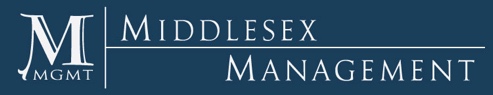 IMPORTANT UTILITY INFORMATIONYour New Address is: __________________________________                                     __________________________________		           __________________________________Below is a list of the utility companies who provide service to your new home and their phone numbers.  You must set up these accounts in your name and provide us with your account number prior to your move-in date to ensure no service interruptions.Electric Companies					                                      Phone #s       PUBLIC SERVICE ELECTRIC AND GAS (PSE&G)			(800)436-7734       JERSEY CENTRAL POWER AND LIGHT (JCP&L) 			(800)662-3115Tenant’s New Account Number: ______________________Effective Date: ___________Water Companies       NEW JERSEY AMERICAN WATER					 (800)272-1325       UNITED WATER NEW JERSEY (SUEZ)		 			 (800)442-5897       MIDDLESEX WATER COMPANY					 (800)549-3802       LIBERTY WATER								 (855)722-7066       NORTH BRUNSWICK WATER			 			 (877)783-5560       EDISON WATER					 			 (855)722-7067Tenant’s New Account Number: ______________________Effective Date: ___________Gas Companies       ELIZABETHTOWN GAS				 			 (800)242-5830       NJ NATURAL GAS				 			 (800)221-0051Tenant’s New Account Number: _____________	Effective Date: ____________________Tenant’s Name (Print) _________________________ 	Tenant’s Signature____________________Apt. Number: ________________________________	Date: _______________________________